г. Петропавловск-Камчатский                                               «17» сентября 2020 годаО прекращении действия лицензииВ соответствии с пунктом 2 статьи 20 Федерального закона от 22.11.1995 № 171-ФЗ «О государственном регулировании производства и оборота этилового спирта, алкогольной и спиртосодержащей продукции и об ограничении потребления (распития) алкогольной продукции», Положением о Министерстве экономического развития и торговли Камчатского края, утвержденным постановлением Правительства Камчатского края от 25.04.2011 № 590-П и на основании заявления от 15.09.2020 ООО «Зодиак» (ИНН 4101180692, КПП 410101001, ОГРН 1174101015241, место нахождения: Камчатский край, г. Петропавловск-Камчатский, ул. Виталия Кручины, д.10/6, кв.22)ПРИКАЗЫВАЮ:1. Прекратить действие лицензии 41 № 00000605, регистрационный номер 41РПА0000869 от 14.11.2018 года, выданной ООО «Зодиак» на осуществление розничной продажи алкогольной продукции c 18.09.2020 года.2. Настоящий приказ вступает в действие с даты регистрации.3. Действие настоящего приказа довести до сведения:-  инспекции ФНС по г. Петропавловску-Камчатскому;- ООО «Зодиак».4. Контроль за исполнением настоящего приказа оставляю за собой.Врио Министра						                             Ю.С. Морозова Исп. И.А. ЛуценкоСогласовано Зам. начальника отдела торговли, лицензирования иконтроля алкогольной продукции                                              Н.И. Большакова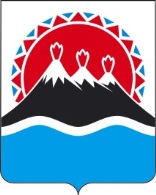 МИНИСТЕРСТВО ЭКОНОМИЧЕСКОГО РАЗВИТИЯИ ТОРГОВЛИ КАМЧАТСКОГО КРАЯ(Минэкономразвития Камчатского края)ПРИКАЗ № 185-Т